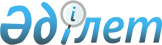 Об утверждении Правил определения целевых показателей качества окружающей среды
					
			Утративший силу
			
			
		
					Постановление Правительства Республики Казахстан от 1 июня 2007 года № 448. Утратило силу постановлением Правительства Республики Казахстан от 23 июня 2015 года № 475

      Сноска. Утратило силу постановлением Правительства РК от 23.06.2015 № 475 (вводится в действие со дня его первого официального опубликования).      В соответствии со статьей 16 Экологического кодекса Республики Казахстан от 9 января 2007 года Правительство Республики Казахстан  ПОСТАНОВЛЯЕТ:

      1. Утвердить прилагаемые Правила определения целевых показателей качества окружающей среды. 

      2. Настоящее постановление вводится в действие со дня первого официального опубликования.        Премьер-Министр 

      Республики Казахстан Утверждены         

постановлением Правительства  

Республики Казахстан    

от 1 июня 2007 года N 448   

Правила определения 

целевых показателей качества окружающей среды  

1. Общие положения 

      1. Настоящие Правила определения целевых показателей качества окружающей среды (далее - Правила) разработаны в соответствии с  Экологическим кодексом Республики Казахстан от 9 января 2007 года и определяют порядок установления целевых показателей качества окружающей среды.

      2. Целевые показатели качества окружающей среды устанавливаются для отдельных территорий в случаях, когда необходимо определить для этих регионов и территорий порядок достижения требуемого качества окружающей среды на протяжении определенного времени. 

      3. Основанием для разработки целевых показателей качества окружающей среды являются: 

      1) анализ экологической ситуации в регионе; 

      2) перспективы существенного изменения производительных сил; 

      3) планы по формированию рекреационных зон, сельскохозяйственных объектов с дополнительными требованиями к качеству окружающей среды; 

      4) информация о превышении фоновых концентраций на объектах окружающей среды над принятыми нормативами качества окружающей среды.

      4. Целевые показатели качества окружающей среды разрабатываются уполномоченным органом в области охраны окружающей среды и местными исполнительными органами областей (города республиканского значения, столицы) в пределах их компетенции.  

2. Порядок определения целевых 

показателей качества окружающей среды 

      5. Целевые показатели качества окружающей среды устанавливаются по следующим компонентам: 

      1) загрязнения атмосферного воздуха; 

      2) загрязнения почвенного покрова; 

      3) загрязнения водных объектов; 

      4) уровень физических факторов окружающей среды. 

      6. Целевые показатели устанавливаются на срок, определяемый в процессе их разработки, но не более сроков, предусмотренных соответствующими документами Системы государственного планирования Республики Казахстан.

      Сноска. Пункт 6 в редакции постановления Правительства РК от 22.10.2013 № 1128 (вводится в действие по истечении десяти календарных дней после первого официального опубликования).

      7. Целевые показатели качества окружающей среды регулируют предельный уровень нормируемых параметров окружающей среды на определенный период времени с учетом необходимости постепенного улучшения качества окружающей среды. 

      8. Разработка целевых показателей качества окружающей среды включает следующие этапы: 

      1) анализ экологической ситуации; 

      2) изучение экономических возможностей по достижению нормативов качества окружающей среды; 

      3) определение критериев установления целевых показателей качества окружающей среды: 

      определение оснований для установления целевых показателей качества окружающей среды; 

      оценка риска для здоровья человека и ценных экологических систем;

      определение необходимости установления целевых показателей; 

      4) формирование перечня и значений целевых показателей. 

      9. Оценка риска для здоровья человека и ценных экологических систем при разработке целевых показателей качества окружающей среды производится в соответствии с принятыми санитарно-гигиеническими нормативами, токсикологическими базами данных, материалами эпидемиологических исследований. 

      10. Разработанные целевые показатели качества окружающей среды оформляются в виде аналитической информации (отчета), содержащей следующие сведения: 

      1) общую социально-экономическую характеристику региона; 

      2) анализ развития производительных сил; 

      3) обоснование необходимости разработки целевых показателей качества окружающей среды; 

      4) анализ целевых показателей качества окружающей среды, устанавливавшихся в регионе ранее, и результатов их достижения; 

      5) анализ экологической ситуации, экологических рисков; 

      6) данные лабораторных исследований; 

      7) данные о предполагаемой ситуации и последствиях принятия целевых показателей качества окружающей среды; 

      8) таблицу целевых показателей качества окружающей среды; 

      9) комплекс мер по достижению целевых показателей; 

      10) не техническое резюме. 

      11. Целевые показатели качества окружающей среды устанавливаются в документах Системы государственного планирования Республики Казахстан.

      Сноска. Пункт 11 в редакции постановления Правительства РК от 22.10.2013 № 1128 (вводится в действие по истечении десяти календарных дней после первого официального опубликования).

      12. Достижение целевых показателей качества окружающей среды должно быть: 

      1) достижимо в целом и поэтапно; 

      2) характеризоваться количественными и качественными параметрами;

      3) контролируемо и проверяемо. 
					© 2012. РГП на ПХВ «Институт законодательства и правовой информации Республики Казахстан» Министерства юстиции Республики Казахстан
				